Анализ обращений граждан к Уполномоченному по правам человека в Самарской области в 2017 годуОдним из основных источников получения информации о нарушении прав и свобод человека и гражданина на территории Самарской области и принятия мер, направленных на их восстановление и защиту, являются поступающие в адрес Уполномоченного по правам человека в Самарской области обращения граждан.В адрес Уполномоченного по правам человека в Самарской области в 2017 году поступило 5119 обращений граждан. Количество обращений увеличилось по сравнению с 2016 годом на 18%, с 2015 годом – на 41%, что в первую очередь может свидетельствовать об определенной уверенности жителей региона в работоспособности института государственной правовой защиты.В структуре обращений граждан 52% составляют письменные обращения (более 10% из которых – коллективные), 48% - устные обращения.Получение письменных обращений осуществляется Уполномоченным по правам человека в Самарской области с использованием всех доступных на сегодняшний день каналов связи. Необходимо отметить, что доля обращений, поступающих в адрес Уполномоченного в электронном виде – посредством официального интернет-сайта Уполномоченного по правам человека в Самарской области и электронной почты – то есть наиболее оперативным и малозатратным способом реализации гражданами своего конституционного права на обращение, постоянно увеличивается. По итогам 2017 года таких обращений поступило порядка 30%.  Для сравнения, по итогам 2016 года таких обращений поступило порядка 25%.  Преимущественно в адрес Уполномоченного обращаются лица женского пола, что может свидетельствовать об определенной активности именно женской части населения Самарской области.В 2017 году, с введением нового формата работы с обращениями граждан, появилась возможность градации обращений, поступивших в адрес Уполномоченного, по категории заявителей.Наибольшее количество обращений к Уполномоченному поступило от пенсионеров и лиц, имеющих статус инвалид 2 группы.Наиболее распространенным видами прав по вопросу нарушения которых обращались заявители, являются право на жилище (21 % от общего количества), право на социальное обеспечение (16 % от общего количества) право на собственность (12% от общего количества), право на охрану здоровья и медицинскую помощь (10 % от общего количества) и права человека в системе правоохранительных органов (9 % от общего количества). Статистика по видам прав по вопросу нарушения которых обращались заявители к Уполномоченному по правам человека в Самарской области в 2017 годуПримечание: количество нарушенных прав по категориям, указанным в таблице, отличается от количества поступивших в адрес Уполномоченного по правам человека в Самарской области обращений граждан в связи с тем, что в одном обращении заявитель указывал несколько категорий нарушенных, по его мнению, прав.Наибольший рост зафиксирован в отношении обращений граждан, считающих нарушенным свои права на права на охрану здоровья и медицинскую помощь и право на социальное обеспечение. Указанных обращений поступило в 2017 году почти втрое больше, чем в 2016 году. Увеличилось и количество поступающих обращений, связанных с нарушением прав на благоприятную окружающею среду, право на образование, право на собственность. Из года в год стабильный рост и у права   на жилище.Значительное снижение количества поступающих обращений зафиксировано лишь в отношении трех комплексов прав – право избирать и быть избранным, право человека в системе правоохранительных органов и права человека в местах принудительного содержания. Статистика по видам прав по вопросу нарушения которых обращались заявители к Уполномоченному по правам человека в Самарской областив 2017 году в сравнении с аналогичными показателями 2016 и 2015 годовНаибольшая доля поступающих обращений - практически четыре пятых - приходится на жителей городских округов Самарской области. По 6 % обращений, исходя из сведений об их авторах и существа излагаемого вопроса, не представляется возможным установить принадлежность автора к какому – либо муниципальному образованию. В основном, указанный тип обращений поступает к Уполномоченному по правам человека в Самарской области посредством информационно-телекоммуникационной сети «Интернет» и касается разъяснений действующего законодательства, регулирующего защиту того или иного комплекса прав и свобод человека.Подавляющее количество обращений, поступающих из городских округов, приходится на жителей городского округа Самара. Сведения о количестве поступивших обращений граждан позволяют установить уровень обеспокоенности жителей Самарской области ситуацией, связанной с соблюдением их прав и свобод.Наибольшее количество обращений граждан, поступивших в 2017 году в адрес Уполномоченного по правам человека в Самарской области, касаются вопросов, находящихся в ведении органов местного самоуправления, федеральных и региональных органов власти, а также правоохранительных органов.В целях восстановления нарушенных прав граждан, всестороннего рассмотрения каждого поступившего обращения и принятия всех возможных мер по решению изложенных гражданами вопросов, Уполномоченный по правам человека в Самарской области в рамках своей компетенции осуществляет тесное взаимодействие с органами государственной власти и местного самоуправления. Всего в 2017 году в интересах заявителей Уполномоченным направлено более 3600 обращений, что на 600 обращений превысило показатели 2016 года и на 1400 обращений – показатели 2015 года.В силу закона Уполномоченный не обладает распорядительными полномочиями и не подменяет собой органы власти. Вместе с тем, представляя интересы конкретной личности, Уполномоченному нередко удается добиться результата в реализации или в восстановлении нарушенных прав граждан. В 2017 году восстановлены права (реализованы права) и приняты меры органами власти по обращению Уполномоченного, в отношении более 600 заявителей. Вместе с тем Уполномоченным восстановлены права (реализованы права) по более чем 50 коллективным обращениям подписались под которыми десятки, а по некоторым обращениям и сотни человек. Ниже приведены отдельные примеры, когда вмешательство Уполномоченного сыграло определённую роль в судьбе отдельных граждан (групп граждан). Это далеко не весь перечень ситуаций, разрешенных в интересах заявителей. Уполномоченным по правам человека в Самарской области в 2016 году выделены следующие примеры восстановления прав граждан и проведенной работы по обращениям граждан.Уполномоченным совместно с Администрацией Ленинского внутригородского района городского округа Самара и Фондом капитального ремонта проведен комиссионный выезд по обращению гражданки Ф. по вопросу нарушения прав на жилище. 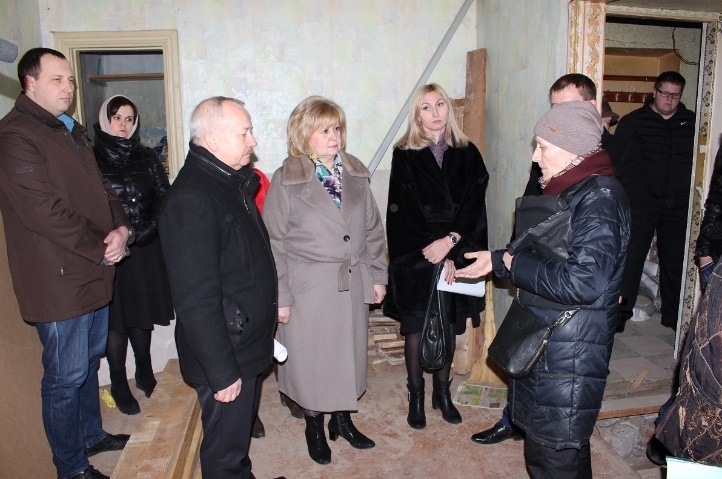 Выездное рассмотрение обращения гражданина о нарушении конституционных прав на жилищеПосле проведения капитального ремонта инженерных систем в доме, в квартире заявителя более года полы в квартире заявителя были вскрыты и не приведены в надлежащее состояние.  Жилому помещению причинен значительный ущерб, квартира заявителя на протяжении длительного периода времени находится в аварийном состоянии и непригодна для проживания.По итогам совещания было рекомендовано вывести отношения с собственником в правовое поле, составить соглашение о завершении работ по капитальному ремонту и приведении в надлежащее состояние имущества заявителя.Представители аппарата Уполномоченного совместно с членом Общественного совета по вопросам прав и свобод человека при Уполномоченном Е.В. Ханжиным и представителями министерства социально-демографической и семейной политики Самарской области разрешена сложившаяся в Сергиевском отделении государственного бюджетного учреждения Самарской области «Кошкинский пансионат для ветеранов труда (дом-интернат для престарелых и инвалидов)» конфликтная ситуация между администрацией учреждения и проживающими в пансионате гражданами.Прекращено необоснованное уголовное преследование Г., обвинявшегося в мошенничестве.Права ребенка-сироты Т. на представление жилого помещения восстановлены в судебном порядке.К. и Ч. оказано содействие в реализации права на бесплатную медицинскую помощь.Д. оказано содействие в проведении срочного ремонта дома.После вмешательства Уполномоченного пенсионерке был произведен перерасчет земельного налога.Отменено незаконное постановление ОП № 1 У МВД России по г. Самаре об отказе в возбуждении уголовного дела в отношении К., который из хулиганских побуждений угрожал убийством.Решение ОП №8 УМВД России по г. Самаре об отказе в возбуждении уголовного дела по факту мошенничества признано необоснованным.Оказано содействие в газификации жилого дома Ч.Б. оказано содействие в получении рассрочки погашения задолженности перед ресурсоснабжающей организацией.После вмешательства Уполномоченного и органов прокуратуры устранены нарушения при исполнении Федерального закона «Об исполнительном производстве» в отношении Ф., пострадавшей от мошеннических действий при сделках с жилым помещением, которое являлось для нее единственным жильем.Е. нуждающемуся в операции по замене сердечного клапана, оказано содействие в получении медицинской помощи.Приняты меры по восстановлению нарушенных правоохранительными органами прав Н. при отказе в возбуждении уголовных дел по фактам вымогательства денежных средств и угрозы убийством.Восстановлено уличное освещение на улице Егорова в городе Самара.С учетом мнения Уполномоченного инициирован вопрос об отмене приговора районного суда и апелляционного определения судебной коллегии по уголовным делам Самарского областного суда по делу о мошенничестве в интересах Ч.Восстановлено предоставление коммунальной услуги по водоотведению в жилом помещении Д.П. оказано содействие в правильном установлении размера налога на земельный участок.Положительно разрешен вопрос о государственной регистрации права собственности на квартиру Ж.Отменено постановление судебного-пристава исполнителя в части наложения ареста на открытый в банке расчетный счет Д., на который поступают алименты на содержание несовершеннолетней дочери. При участии представителя Уполномоченного отменено решение суда об отказе в признании права пользования Б. жилым помещением.В интересах К. Отменены незаконные постановления следственного отдела по г. Кинель СУ СК России по Самарской области об отказе в возбуждении уголовного дела.По результатам рассмотрения обращения Уполномоченного в интересах Р. о ненадлежащих условиях содержания в ФКУ СИЗО-1 УФСИН России по Самарской области, прокуратурой Самарской области внесено представление об устранении нарушений закона в части необоснованного содержания заявителя в одиночной камере.По результатам рассмотрения обращения Уполномоченного в интересах Ю. о несогласии с принятым решением следственного органа о приостановлении предварительного следствия, прокуратурой Самарской области в адрес ГСУ ГУ МВД России по Самарской области внесено требование об устранении нарушений уголовно-процессуального законодательства.После обращения Уполномоченного прокуратурой Красноярского района Самарской области в адрес начальника СО ОМВД России по Красноярскому району внесено представление, в котором поставлен вопрос о привлечении следственных работников, виновных в нарушениях уголовно-процессуального законодательства и волоките при производстве предварительного расследования уголовного дела, в котором заявитель признан потерпевшим, к дисциплинарной ответственности.После вмешательства Уполномоченного лечение М., инвалида, ветерана боевых действий, взято на контроль.М. оказано содействие в медицинском обследовании, ее лечение взято на контроль.При содействии Уполномоченного в отношении Н. прекращено производство по делу об административном правонарушении.При содействии Уполномоченного, благодаря вмешательству Губернатора Самарской области разрешен жилищный вопрос К., матери летчика, награжденного Орденом Мужества в связи с его действиями во время трагических событий 2 августа 2015 года под городом Рязанью.Устранены недостатки работ, выполненных при проведении капитального ремонта общего имущества многоквартирного дома.Уполномоченные по правам человека в Нижнем Новгороде и Самарской области объединили усилия для поддержки семьи Е. в тяжелой жизненной ситуации.По результатам рассмотрения обращения Уполномоченного прокуратура обратилась в суд с иском в интересах сироты Я.П. оказано содействие в оформлении права собственности на земельный участок.По результатам рассмотрения обращения Уполномоченного прокуратура обратилась в суд с иском в интересах инвалида детства К. по вопросу получения жилого помещения.Устранена многолетняя протечка кровли в квартире ветерана боевых действий Д.Вопрос о предоставлении земельного участка в собственность Б. разрешен положительно.Граждане А. и А. получили отдельные благоустроенные жилые помещения.Прокуратура города Самары установила нарушения закона после рассмотрения обращения Уполномоченного в интересах С.По результатам рассмотрения обращения Уполномоченного частный детский сад не закрылся.Отменено незаконное постановление следственного отдела по г. Сызрань СУ СК России по Самарской области об отказе в возбуждении уголовного дела в интересах В.После вмешательства Уполномоченного приняты меры прокурорского реагирования в интересах К.После вмешательства Уполномоченного К. заменен неисправный прибор учета электрической энергии.По результатам рассмотрения обращения Уполномоченного в интересах М. прокуратурой приняты меры прокурорского реагирования.Жительнице Тольятти незаконно отказали в бесплатном медицинском осмотре её детей перед поступлением в дошкольное образовательное учреждение и взяли с неё плату за оказанную услугу. После вмешательства Уполномоченного нарушения устранены.Медицинское учреждение незаконно взимало плату с родителей за выдачу справок о допуске их детей к занятиям в бассейне и спортивных секциях. Нарушения пресечены.После вмешательства Уполномоченного приняты меры по ремонту детского сада и благоустройству прилегающей территории.Жилищный вопрос Г., являющегося лицом, оставшимся без попечения родителей, разрешен положительно.Многодетной матери Ш. предоставили положенное по закону жилье.М. будет предоставлена субсидия на приобретение жилого помещения.Обеспечение ветерана боевых действий М., признанного инвалидом, противовирусными лекарственными препаратами позволило улучшить его состояние здоровья.К. оказано содействие в обследовании в условиях Самарского онкологического диспансера.По результатам рассмотрения обращения ветерана Великой Отечественной войны Б. принято решение о предоставлении в собственность земельного участка.По обращению ветерана Великой Отечественной войны (труженика тыла) Б. найдено решение в устранении нарушений требований санитарно-эпидемиологических норм в связи с работой мусоропровода.Министерством социально-демографической и семейной политики Самарской области рассмотрено заключение Уполномоченного по предоставлению К. компенсации расходов на оплату жилого помещения и коммунальных услуг. Компенсации расходов на оплату жилого помещения и коммунальных услуг будет произведена в ближайший выплатной период.По результатам рассмотрения Заключения Уполномоченного по правам человека найден вариант восстановления нарушенных прав граждан на благоприятную окружающую среду.По результатам рассмотрения обращения Уполномоченного Администрацией городского округа Похвистнево Самарской области лицо из числа детей-сирот и детей, оставшихся без попечения родителей, 3. был восстановлен в списках на получение жилого помещения.При содействии Уполномоченного Ветерану Великой Отечественной войны М. в рамках исполнения судебного решения предоставлено жилое помещение.В жилом помещении, предоставленном Ф., относящейся к категории лиц из числа детей-сирот и детей, оставшихся без попечения родителей, восстановлено водоснабжение.После обращения на "прямую линию" с Уполномоченным К. был произведен ремонт кровли.М. оказано содействие в предоставлении социального обслуживания на дому.В интересах жителей поселка Прибрежный приняты меры привлечению виновных лиц к ответственности по части 3 статьи 14.16 Кодекса Российской Федерации об административных правонарушениях и статье 2.1 Закона Самарской области «Об административных правонарушениях на территории Самарской области» за реализацию алкогольной продукции без использования контрольно-кассовой техники и нарушение Закона Самарской области «О нарушении тишины и покоя граждан в ночное время на территории Самарской области».В рамках принимаемых мер по обращению Ш. виновному лицу вынесены наказания по статьям 7.1 и 8.2 Кодекса Российской Федерации об административных правонарушениях за самовольное занятие земельного участка, и использование земельного участка не по целевому назначению в соответствии с его принадлежностью к той или иной категории земель и (или) разрешенным использованием.При содействии Уполномоченного в интересах Г. устранены незаконно установленные ограждения, ограничивающие доступ к земельному участку общего пользования.После обращения К. виновные лица привлечены к ответственности по части 3 статьи 14.16 Кодекса Российской Федерации об административных правонарушениях «Нарушение особых требований и правил розничной продажи алкогольной и спиртосодержащей продукции».В рамках рассмотрения обращения Уполномоченного в интересах Л. Приняты меры, направленные на надлежащую организацию дорожного движения.После рассмотрения Заключения Уполномоченного в интересах К. приняты меры по переносу нестационарного объекта потребительского рынка, нарушающего права граждан на благоприятную окружающую среду.Компенсация расходов Б. на оплату жилого помещения и коммунальных услуг выплачена в полном объеме.Наиболее актуальные системные проблемы рассматривались на заседаниях Общественного и Экспертного советов по правам человека при Уполномоченном по правам человека в Самарской области.В 2017 году на основании и в соответствии с требованиями Закона Самарской области от 24.11.2000 № 45-ГД «Об Уполномоченном по правам человека в Самарской области» Уполномоченным по правам человека подготовлено 11 Заключений о нарушении прав и свобод граждан с рекомендациями принять возможные и необходимые меры по восстановлению нарушенных прав граждан.Главная традиция, которая сохраняется в аппарате Уполномоченного по правам человека в Самарской области – это внимательное, неформальное отношение к каждому человеку. На каждое обращение специалисты аппарата дают квалифицированный ответ или подробную консультацию.№ п/пНаименование праваКоличество, в т.ч.Количество, в т.ч.Количество, в т.ч.Доля от общего числа № п/пНаименование праваПисьменныхУстныхИтогоДоля от общего числа 1Право на жилище581546112721,37%2Право на труд731041773,36%3Право на социальное обеспечение35648584115,95%4Право на охрану здоровья и медицинскую помощь24030454410,32%5Право на собственность30332562811,91%6Право на благоприятную окружающую среду2451564017,60%7Право на образование55461011,92%8Право избирать и быть избранным0000,00%9Права человека в судебной системе1741333075,82%10Права человека в системе правоохранительных органов3181474658,82%11Права человека в местах принудительного содержания173652384,51%12Право на свободу собраний1010,02%13Право на гражданство, свободу передвижения и выбор места жительства48551031,95%14Права потребителей2342651,23%15Иные1251502755,22%16Итого271525585273100,00%№ п/пНаименование праваКоличество Количество Количество Динамика 2017 год/ 2016 годДинамика 2017 год/ 2015 год№ п/пНаименование права2017 год2016 год2015 годДинамика 2017 год/ 2016 годДинамика 2017 год/ 2015 год1Право на жилище112710119051162222Право на труд1771721675103Право на социальное обеспечение8413432724985694Право на охрану здоровья и медицинскую помощь5441821363624085Право на собственность6284364851921436Право на благоприятную окружающую среду4012661291352727Право на образование101642637758Право избирать и быть избранным047-4-79Права человека в судебной системе30730324845910Право человека в системе правоохранительных органов465641339-17612611Права человека в местах принудительного содержания238392388-154-15012Право на свободу собраний1100113Право на гражданство103112109-9-614Права потребителей65н/дн/д15Иные275421416-146-141ИтогоИтого5273434836279251646